Информация о  прямой продаже пустующего одноквартирного жилого дома в соответствии с Указом Президента Республики Беларусь от 24 марта 2021 № 116«Об отчуждении жилых домов в сельской местности и совершенствовании работы с пустующими домами»Тетеринским сельским исполнительным комитетом производится  прямая продажа пустующего дома  согласно Указу Президента Республики Беларусь от 24 марта 2021 № 116 «Об отчуждении жилых домов в сельской местности и совершенствовании работы с пустующими домами»  и постановления Совета Министров Республики Беларусь от 23 сентября 2021 года № 547 «О реализации Указа Президента Республики Беларусь от 24 марта 2021г. № 116»Претендентом на покупку пустующего жилого дома до истечения 30 календарных дней со дня опубликования сведений о его прямой продаже представляются лично либо через своего представителя в местный исполнительный и распорядительный орган следующие документы:заявка на покупку пустующего жилого дома по форме, установленной Государственным комитетом по имуществу;гражданином – копия документа, удостоверяющего личность, без нотариального засвидетельствования;представителем гражданина – доверенность;индивидуальным предпринимателем – копия свидетельства о государственной регистрации без нотариального засвидетельствования;представителем или уполномоченным должностным лицом юридического лица Республики Беларусь – доверенность, выданная юридическим лицом, или документ, подтверждающий полномочия должностного лица, копии документов, подтверждающих государственную регистрацию юридического лица, без нотариального засвидетельствования, документ с указанием банковских реквизитов юридического лица;представителем или уполномоченным должностным лицом иностранного юридического лица – копии учредительных документов и выписка из торгового реестра страны происхождения (выписка должна быть произведена в течение года до подачи заявки) либо иное эквивалентное доказательство юридического статуса в соответствии с законодательством страны происхождения с переводом на белорусский или русский язык (верность перевода или подлинность подписи переводчика должны быть засвидетельствованы нотариусом или лицом, уполномоченным совершать нотариальные действия), доверенность или документ, подтверждающий полномочия должностного лица, документ о финансовой состоятельности, выданный обслуживающим банком или иной кредитно-финансовой организацией, с переводом на белорусский или русский язык (верность перевода или подлинность подписи переводчика должны быть засвидетельствованы нотариусом или лицом, уполномоченным совершать нотариальные действия).Документы, составленные за пределами Республики Беларусь в соответствии с законодательством иностранного государства, должны быть легализованы, если иное не предусмотрено законодательством.В случае поступления двух и более заявок от претендентов на покупку пустующего дома его продажа будет осуществляется по результатам аукциона (фото 1).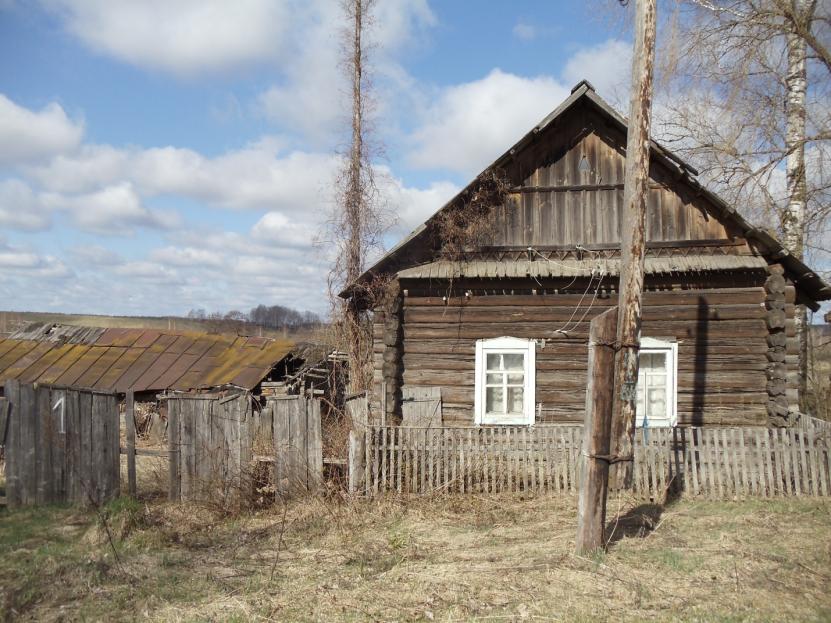 Фото 1Информация о  прямой продаже пустующего одноквартирного жилого дома в соответствии с Указом Президента Республики Беларусь от 24 марта 2021 № 116«Об отчуждении жилых домов в сельской местности и совершенствовании работы с пустующими домами»Тетеринским сельским исполнительным комитетом производится  прямая продажа пустующего дома  согласно Указу Президента Республики Беларусь от 24 марта 2021 № 116 «Об отчуждении жилых домов в сельской местности и совершенствовании работы с пустующими домами»  и постановления Совета Министров Республики Беларусь от 23 сентября 2021 года № 547 «О реализации Указа Президента Республики Беларусь от 24 марта 2021г. № 116»Претендентом на покупку пустующего жилого дома до истечения 30 календарных дней со дня опубликования сведений о его прямой продаже представляются лично либо через своего представителя в местный исполнительный и распорядительный орган следующие документы:заявка на покупку пустующего жилого дома по форме, установленной Государственным комитетом по имуществу;гражданином – копия документа, удостоверяющего личность, без нотариального засвидетельствования;представителем гражданина – доверенность;индивидуальным предпринимателем – копия свидетельства о государственной регистрации без нотариального засвидетельствования;представителем или уполномоченным должностным лицом юридического лица Республики Беларусь – доверенность, выданная юридическим лицом, или документ, подтверждающий полномочия должностного лица, копии документов, подтверждающих государственную регистрацию юридического лица, без нотариального засвидетельствования, документ с указанием банковских реквизитов юридического лица;представителем или уполномоченным должностным лицом иностранного юридического лица – копии учредительных документов и выписка из торгового реестра страны происхождения (выписка должна быть произведена в течение года до подачи заявки) либо иное эквивалентное доказательство юридического статуса в соответствии с законодательством страны происхождения с переводом на белорусский или русский язык (верность перевода или подлинность подписи переводчика должны быть засвидетельствованы нотариусом или лицом, уполномоченным совершать нотариальные действия), доверенность или документ, подтверждающий полномочия должностного лица, документ о финансовой состоятельности, выданный обслуживающим банком или иной кредитно-финансовой организацией, с переводом на белорусский или русский язык (верность перевода или подлинность подписи переводчика должны быть засвидетельствованы нотариусом или лицом, уполномоченным совершать нотариальные действия).Документы, составленные за пределами Республики Беларусь в соответствии с законодательством иностранного государства, должны быть легализованы, если иное не предусмотрено законодательством.В случае поступления двух и более заявок от претендентов на покупку пустующего дома его продажа будет осуществляется по результатам аукциона (фото 2).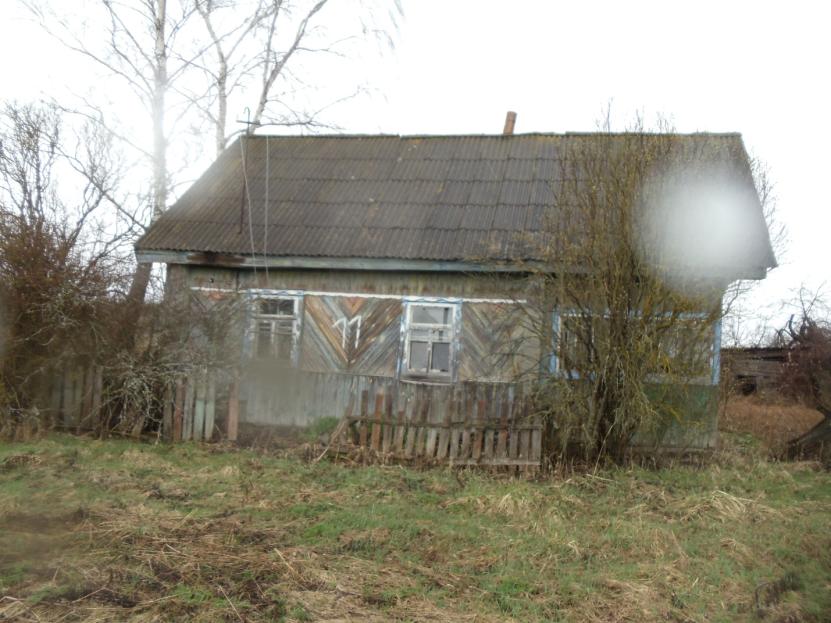 Фото 2Информация о  прямой продаже пустующего одноквартирного жилого дома в соответствии с Указом Президента Республики Беларусь от 24 марта 2021 № 116«Об отчуждении жилых домов в сельской местности и совершенствовании работы с пустующими домами»Тетеринским сельским исполнительным комитетом производится  прямая продажа пустующего дома  согласно Указу Президента Республики Беларусь от 24 марта 2021 № 116 «Об отчуждении жилых домов в сельской местности и совершенствовании работы с пустующими домами»  и постановления Совета Министров Республики Беларусь от 23 сентября 2021 года № 547 «О реализации Указа Президента Республики Беларусь от 24 марта 2021г. № 116»Претендентом на покупку пустующего жилого дома до истечения 30 календарных дней со дня опубликования сведений о его прямой продаже представляются лично либо через своего представителя в местный исполнительный и распорядительный орган следующие документы:заявка на покупку пустующего жилого дома по форме, установленной Государственным комитетом по имуществу;гражданином – копия документа, удостоверяющего личность, без нотариального засвидетельствования;представителем гражданина – доверенность;индивидуальным предпринимателем – копия свидетельства о государственной регистрации без нотариального засвидетельствования;представителем или уполномоченным должностным лицом юридического лица Республики Беларусь – доверенность, выданная юридическим лицом, или документ, подтверждающий полномочия должностного лица, копии документов, подтверждающих государственную регистрацию юридического лица, без нотариального засвидетельствования, документ с указанием банковских реквизитов юридического лица;представителем или уполномоченным должностным лицом иностранного юридического лица – копии учредительных документов и выписка из торгового реестра страны происхождения (выписка должна быть произведена в течение года до подачи заявки) либо иное эквивалентное доказательство юридического статуса в соответствии с законодательством страны происхождения с переводом на белорусский или русский язык (верность перевода или подлинность подписи переводчика должны быть засвидетельствованы нотариусом или лицом, уполномоченным совершать нотариальные действия), доверенность или документ, подтверждающий полномочия должностного лица, документ о финансовой состоятельности, выданный обслуживающим банком или иной кредитно-финансовой организацией, с переводом на белорусский или русский язык (верность перевода или подлинность подписи переводчика должны быть засвидетельствованы нотариусом или лицом, уполномоченным совершать нотариальные действия).Документы, составленные за пределами Республики Беларусь в соответствии с законодательством иностранного государства, должны быть легализованы, если иное не предусмотрено законодательством.В случае поступления двух и более заявок от претендентов на покупку пустующего дома его продажа будет осуществляется по результатам аукциона (фото 3).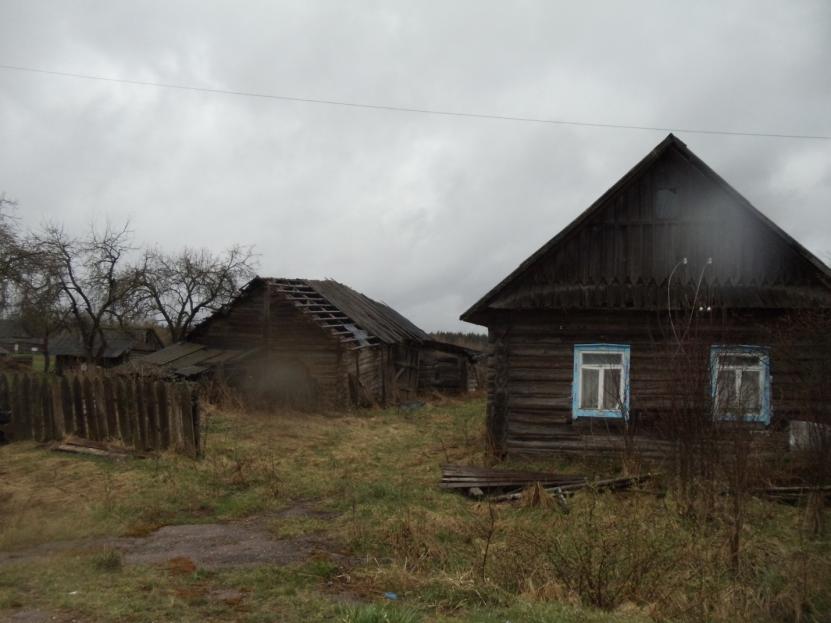 Фото 3Информация о  прямой продаже пустующего одноквартирного жилого дома в соответствии с Указом Президента Республики Беларусь от 24 марта 2021 № 116«Об отчуждении жилых домов в сельской местности и совершенствовании работы с пустующими домами»Тетеринским сельским исполнительным комитетом производится  прямая продажа пустующего дома  согласно Указу Президента Республики Беларусь от 24 марта 2021 № 116 «Об отчуждении жилых домов в сельской местности и совершенствовании работы с пустующими домами»  и постановления Совета Министров Республики Беларусь от 23 сентября 2021 года № 547 «О реализации Указа Президента Республики Беларусь от 24 марта 2021г. № 116»Претендентом на покупку пустующего жилого дома до истечения 30 календарных дней со дня опубликования сведений о его прямой продаже представляются лично либо через своего представителя в местный исполнительный и распорядительный орган следующие документы:заявка на покупку пустующего жилого дома по форме, установленной Государственным комитетом по имуществу;гражданином – копия документа, удостоверяющего личность, без нотариального засвидетельствования;представителем гражданина – доверенность;индивидуальным предпринимателем – копия свидетельства о государственной регистрации без нотариального засвидетельствования;представителем или уполномоченным должностным лицом юридического лица Республики Беларусь – доверенность, выданная юридическим лицом, или документ, подтверждающий полномочия должностного лица, копии документов, подтверждающих государственную регистрацию юридического лица, без нотариального засвидетельствования, документ с указанием банковских реквизитов юридического лица;представителем или уполномоченным должностным лицом иностранного юридического лица – копии учредительных документов и выписка из торгового реестра страны происхождения (выписка должна быть произведена в течение года до подачи заявки) либо иное эквивалентное доказательство юридического статуса в соответствии с законодательством страны происхождения с переводом на белорусский или русский язык (верность перевода или подлинность подписи переводчика должны быть засвидетельствованы нотариусом или лицом, уполномоченным совершать нотариальные действия), доверенность или документ, подтверждающий полномочия должностного лица, документ о финансовой состоятельности, выданный обслуживающим банком или иной кредитно-финансовой организацией, с переводом на белорусский или русский язык (верность перевода или подлинность подписи переводчика должны быть засвидетельствованы нотариусом или лицом, уполномоченным совершать нотариальные действия).Документы, составленные за пределами Республики Беларусь в соответствии с законодательством иностранного государства, должны быть легализованы, если иное не предусмотрено законодательством.В случае поступления двух и более заявок от претендентов на покупку пустующего дома его продажа будет осуществляется по результатам аукциона (фото 4).Фото 4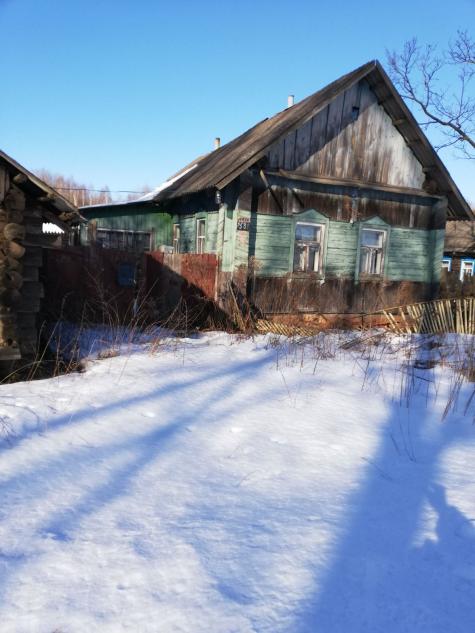 Информация о  прямой продаже пустующего одноквартирного жилого дома в соответствии с Указом Президента Республики Беларусь от 24 марта 2021 № 116«Об отчуждении жилых домов в сельской местности и совершенствовании работы с пустующими домами»Тетеринским сельским исполнительным комитетом производится  прямая продажа пустующего дома  согласно Указу Президента Республики Беларусь от 24 марта 2021 № 116 «Об отчуждении жилых домов в сельской местности и совершенствовании работы с пустующими домами»  и постановления Совета Министров Республики Беларусь от 23 сентября 2021 года № 547 «О реализации Указа Президента Республики Беларусь от 24 марта 2021г. № 116»Претендентом на покупку пустующего жилого дома до истечения 30 календарных дней со дня опубликования сведений о его прямой продаже представляются лично либо через своего представителя в местный исполнительный и распорядительный орган следующие документы:заявка на покупку пустующего жилого дома по форме, установленной Государственным комитетом по имуществу;гражданином – копия документа, удостоверяющего личность, без нотариального засвидетельствования;представителем гражданина – доверенность;индивидуальным предпринимателем – копия свидетельства о государственной регистрации без нотариального засвидетельствования;представителем или уполномоченным должностным лицом юридического лица Республики Беларусь – доверенность, выданная юридическим лицом, или документ, подтверждающий полномочия должностного лица, копии документов, подтверждающих государственную регистрацию юридического лица, без нотариального засвидетельствования, документ с указанием банковских реквизитов юридического лица;представителем или уполномоченным должностным лицом иностранного юридического лица – копии учредительных документов и выписка из торгового реестра страны происхождения (выписка должна быть произведена в течение года до подачи заявки) либо иное эквивалентное доказательство юридического статуса в соответствии с законодательством страны происхождения с переводом на белорусский или русский язык (верность перевода или подлинность подписи переводчика должны быть засвидетельствованы нотариусом или лицом, уполномоченным совершать нотариальные действия), доверенность или документ, подтверждающий полномочия должностного лица, документ о финансовой состоятельности, выданный обслуживающим банком или иной кредитно-финансовой организацией, с переводом на белорусский или русский язык (верность перевода или подлинность подписи переводчика должны быть засвидетельствованы нотариусом или лицом, уполномоченным совершать нотариальные действия).Документы, составленные за пределами Республики Беларусь в соответствии с законодательством иностранного государства, должны быть легализованы, если иное не предусмотрено законодательством.В случае поступления двух и более заявок от претендентов на покупку пустующего дома его продажа будет осуществляется по результатам аукциона (фото 5).Фото 5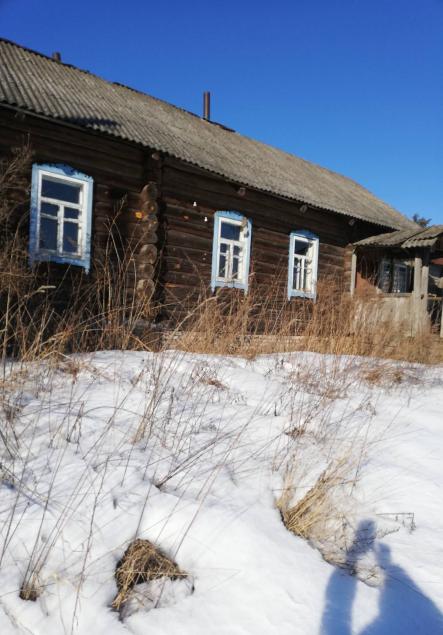 Информация о  прямой продаже пустующего одноквартирного жилого дома в соответствии с Указом Президента Республики Беларусь от 24 марта 2021 № 116«Об отчуждении жилых домов в сельской местности и совершенствовании работы с пустующими домами»Тетеринским сельским исполнительным комитетом производится  прямая продажа пустующего дома  согласно Указу Президента Республики Беларусь от 24 марта 2021 № 116 «Об отчуждении жилых домов в сельской местности и совершенствовании работы с пустующими домами»  и постановления Совета Министров Республики Беларусь от 23 сентября 2021 года № 547 «О реализации Указа Президента Республики Беларусь от 24 марта 2021г. № 116»Претендентом на покупку пустующего жилого дома до истечения 30 календарных дней со дня опубликования сведений о его прямой продаже представляются лично либо через своего представителя в местный исполнительный и распорядительный орган следующие документы:заявка на покупку пустующего жилого дома по форме, установленной Государственным комитетом по имуществу;гражданином – копия документа, удостоверяющего личность, без нотариального засвидетельствования;представителем гражданина – доверенность;индивидуальным предпринимателем – копия свидетельства о государственной регистрации без нотариального засвидетельствования;представителем или уполномоченным должностным лицом юридического лица Республики Беларусь – доверенность, выданная юридическим лицом, или документ, подтверждающий полномочия должностного лица, копии документов, подтверждающих государственную регистрацию юридического лица, без нотариального засвидетельствования, документ с указанием банковских реквизитов юридического лица;представителем или уполномоченным должностным лицом иностранного юридического лица – копии учредительных документов и выписка из торгового реестра страны происхождения (выписка должна быть произведена в течение года до подачи заявки) либо иное эквивалентное доказательство юридического статуса в соответствии с законодательством страны происхождения с переводом на белорусский или русский язык (верность перевода или подлинность подписи переводчика должны быть засвидетельствованы нотариусом или лицом, уполномоченным совершать нотариальные действия), доверенность или документ, подтверждающий полномочия должностного лица, документ о финансовой состоятельности, выданный обслуживающим банком или иной кредитно-финансовой организацией, с переводом на белорусский или русский язык (верность перевода или подлинность подписи переводчика должны быть засвидетельствованы нотариусом или лицом, уполномоченным совершать нотариальные действия).Документы, составленные за пределами Республики Беларусь в соответствии с законодательством иностранного государства, должны быть легализованы, если иное не предусмотрено законодательством.В случае поступления двух и более заявок от претендентов на покупку пустующего дома его продажа будет осуществляется по результатам аукциона. (фото 6)Фото 6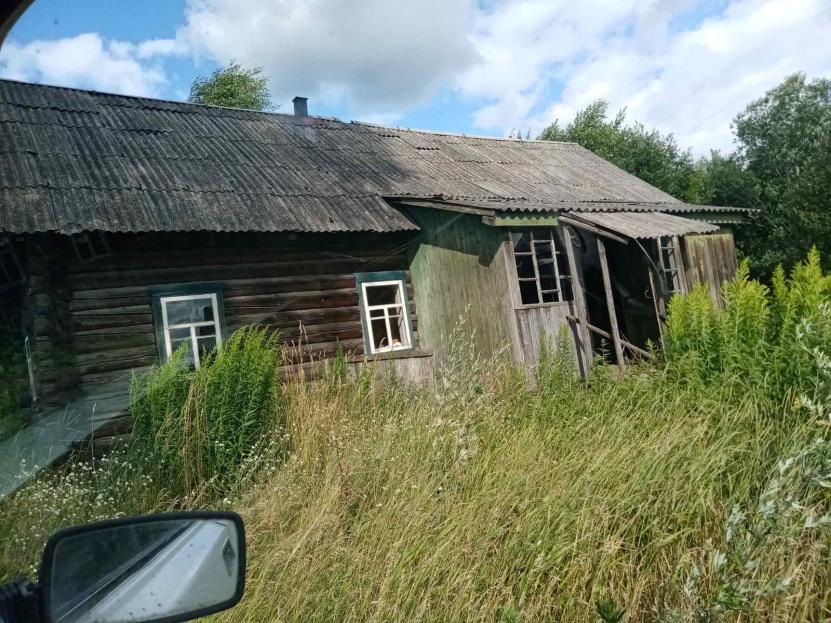 Наименование объектаОдноквартирный жилой домМестонахождение объекта Могилевская область, Круглянский район, деревня Кунцы,дом 2Продавец объекта Тетеринский сельский исполнительный комитет213186, Могилевская область, Круглянский район, агрогородок Тетерино, улица Школьная, 7Описание объектаКапитальное строение с инвентарным номером 722/С-,год постройки – не установленназначение – нет сведений,дом бревенчатый, одноэтажный, одноквартирный, общей площадью здания -  48,0м2, степень износа 60%, сарай бревенчатый, степень износа 75%расположено на земельном участке, площадью 0,15 га, с целевым назначением для обслуживания одноквартирного жилого дома, инженерные коммуникации – отсутствуют, жилой дом находится в непригодном для эксплуатации техническом состоянииСтоимость объекта, бел. рублей29.00 (согласно решения Могилевского областного исполнительного комитета от 13 сентября 2021 г.№ 5-58 «Об отчуждении пустующих жилых домов на территории Могилевской области)Адрес, время и порядок приема заявок213186, Могилевская область, Круглянский район, агрогородок Тетерино, улица Школьная, 7время приема с 8.00 до 13.00 и с 14.00 до 17.00 по рабочим дням, заявки принимаются до истечения 30 календарных дней со дня опубликования информации о прямой продаже пустующего домаПредставление документовЗаявка по установленной форме, копия документа, удостоверяющего личность без нотариального засвидетельствованияКонтактные телефоныпредседатель Тетеринского сельского исполнительного комитета 8(02234) 74-431управляющий делами Тетеринского сельского исполнительного комитета 8(02234) 74-432Наименование объектаОдноквартирный жилой домМестонахождение объекта Могилевская область, Круглянский район, деревня Кононовичи,дом 13Продавец объекта Тетеринский сельский исполнительный комитет213186, Могилевская область, Круглянский район, агрогородок Тетерино, улица Школьная, 7Описание объектаКапитальное строение с инвентарным номером 722/С-,год постройки – не установленназначение – нет сведений,дом бревенчатый, одноэтажный, одноквартирный, общей площадью здания -  54,0м2, степень износа 60%, сарай бревенчатый, степень износа 75%расположено на земельном участке, площадью 0,15 га, с целевым назначением для обслуживания одноквартирного жилого дома, инженерные коммуникации – отсутствуют, жилой дом находится в непригодном для эксплуатации техническом состоянииСтоимость объекта, бел. рублей29.00 (согласно решения Могилевского областного исполнительного комитета от 13 сентября 2021 г.№ 5-58 «Об отчуждении пустующих жилых домов на территории Могилевской области)Адрес, время и порядок приема заявок213186, Могилевская область, Круглянский район, агрогородок Тетерино, улица Школьная, 7время приема с 8.00 до 13.00 и с 14.00 до 17.00 по рабочим дням, заявки принимаются до истечения 30 календарных дней со дня опубликования информации о прямой продаже пустующего домаПредставление документовЗаявка по установленной форме, копия документа, удостоверяющего личность без нотариального засвидетельствованияКонтактные телефоныпредседатель Тетеринского сельского исполнительного комитета 8(02234) 74-431управляющий делами Тетеринского сельского исполнительного комитета 8(02234) 74-432Наименование объектаОдноквартирный жилой домМестонахождение объекта Могилевская область, Круглянский район, деревня Кононовичи,дом 3Продавец объекта Тетеринский сельский исполнительный комитет213186, Могилевская область, Круглянский район, агрогородок Тетерино, улица Школьная, 7Описание объектаКапитальное строение с инвентарным номером 722/С-,год постройки – не установленназначение – нет сведений,дом бревенчатый, одноэтажный, одноквартирный, общей площадью здания -  48,0м2, степень износа 65%, сарай бревенчатый, степень износа 75%расположено на земельном участке, площадью 0,15 га, с целевым назначением для обслуживания одноквартирного жилого дома, инженерные коммуникации – отсутствуют, жилой дом находится в непригодном для эксплуатации техническом состоянииСтоимость объекта, бел. рублей29.00 (согласно решения Могилевского областного исполнительного комитета от 13 сентября 2021 г.№ 5-58 «Об отчуждении пустующих жилых домов на территории Могилевской области)Адрес, время и порядок приема заявок213186, Могилевская область, Круглянский район, агрогородок Тетерино, улица Школьная, 7время приема с 8.00 до 13.00 и с 14.00 до 17.00 по рабочим дням, заявки принимаются до истечения 30 календарных дней со дня опубликования информации о прямой продаже пустующего домаПредставление документовЗаявка по установленной форме, копия документа, удостоверяющего личность без нотариального засвидетельствованияКонтактные телефоныпредседатель Тетеринского сельского исполнительного комитета 8(02234) 74-431управляющий делами Тетеринского сельского исполнительного комитета 8(02234) 74-432Наименование объектаОдноквартирный жилой домМестонахождение объекта Могилевская область, Круглянский район, деревня Липск,дом 72Продавец объекта Тетеринский сельский исполнительный комитет213186, Могилевская область, Круглянский район, агрогородок Тетерино, улица Школьная, 7Описание объектаКапитальное строение с инвентарным номером 722/С-,год постройки – не установленназначение – нет сведений,дом бревенчатый, одноэтажный, одноквартирный, общей площадью здания -  54,0м2, степень износа-65%, сарай бревенчатый степень износа 70%расположено на земельном участке, площадью 0,15 га, с целевым назначением для обслуживания одноквартирного жилого дома, инженерные коммуникации – отсутствуют, жилой дом находится в непригодном для эксплуатации техническом состоянииСтоимость объекта, бел. рублей32.00 (согласно решения Могилевского областного исполнительного комитета от 13 сентября 2021 г.№ 5-58 «Об отчуждении пустующих жилых домов на территории Могилевской области)Адрес, время и порядок приема заявок213186, Могилевская область, Круглянский район, агрогородок Тетерино, улица Школьная, 7время приема с 8.00 до 13.00 и с 14.00 до 17.00 по рабочим дням, заявки принимаются до истечения 30 календарных дней со дня опубликования информации о прямой продаже пустующего домаПредставление документовЗаявка по установленной форме, копия документа, удостоверяющего личность без нотариального засвидетельствованияКонтактные телефоныпредседатель Тетеринского сельского исполнительного комитета 8(02234) 74-431управляющий делами Тетеринского сельского исполнительного комитета 8(02234) 74-432Наименование объектаОдноквартирный жилой домМестонахождение объекта Могилевская область, Круглянский район, деревня Липск,дом 54Продавец объекта Тетеринский сельский исполнительный комитет213186, Могилевская область, Круглянский район, агрогородок Тетерино, улица Школьная, 7Описание объектаКапитальное строение с инвентарным номером 722/С-,год постройки – не установленназначение – нет сведений,дом бревенчатый, одноэтажный, одноквартирный, общей площадью здания -  60,0м2, степень износа 60%, расположено на земельном участке, площадью 0,15 га, с целевым назначением для обслуживания одноквартирного жилого дома, инженерные коммуникации – отсутствуют, жилой дом находится в непригодном для эксплуатации техническом состоянииСтоимость объекта, бел. рублей32.00 (согласно решения Могилевского областного исполнительного комитета от 13 сентября 2021 г.№ 5-58 «Об отчуждении пустующих жилых домов на территории Могилевской области)Адрес, время и порядок приема заявок213186, Могилевская область, Круглянский район, агрогородок Тетерино, улица Школьная, 7время приема с 8.00 до 13.00 и с 14.00 до 17.00 по рабочим дням, заявки принимаются до истечения 30 календарных дней со дня опубликования информации о прямой продаже пустующего домаПредставление документовЗаявка по установленной форме, копия документа, удостоверяющего личность без нотариального засвидетельствованияКонтактные телефоныпредседатель Тетеринского сельского исполнительного комитета 8(02234) 74-431управляющий делами Тетеринского сельского исполнительного комитета 8(02234) 74-432Наименование объектаОдноквартирный жилой домМестонахождение объекта Могилевская область, Круглянский район, деревня Смогиловка, дом 5Продавец объекта Тетеринский сельский исполнительный комитет213186, Могилевская область, Круглянский район, агрогородок Тетерино, улица Школьная, 7Описание объектаКапитальное строение с инвентарным номером 722/С-,год постройки – не установленназначение – нет сведений,дом бревенчатый, одноэтажный, одноквартирный, общей площадью здания - 66,0м2, степень износа 65%, сарай бревенчатый степень износа 80%, сарай бревенчатый степень износа 70 % расположено на земельном участке, площадью 0,15 га, с целевым назначением для обслуживания одноквартирного жилого дома, инженерные коммуникации – отсутствуют, жилой дом находится в непригодном для эксплуатации техническом состоянииСтоимость объекта, бел. рублей32.00 (согласно решения Могилевского областного исполнительного комитета от 13 сентября 2021 г.№ 5-58 «Об отчуждении пустующих жилых домов на территории Могилевской области)Адрес, время и порядок приема заявок213186, Могилевская область, Круглянский район, агрогородок Тетерино, улица Школьная, 7время приема с 8.00 до 13.00 и с 14.00 до 17.00 по рабочим дням, заявки принимаются до истечения 30 календарных дней со дня опубликования информации о прямой продаже пустующего домаПредставление документовЗаявка по установленной форме, копия документа, удостоверяющего личность без нотариального засвидетельствованияКонтактные телефоныпредседатель Тетеринского сельского исполнительного комитета 8(02234) 74-431управляющий делами Тетеринского сельского исполнительного комитета 8(02234) 74-432